Проведение работ по ограждению кладбища в с. БельскПроведение работ по ограждению кладбища в с. БельскОбъем финансированияОбъем финансированияВсего, тыс. рублей193,25В т.ч. из местного бюджета1,93ПодрядчикИП ЛысановСрок реализации29 декабря 2018Фото доФото после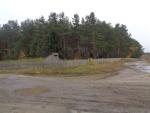 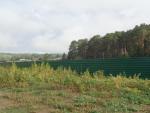 Приобретение газонокосилок (2 шт.) для нужд Бельского муниципального образованияПриобретение газонокосилок (2 шт.) для нужд Бельского муниципального образованияОбъем финансированияВсего, тыс. рублей60,6В т.ч. из местного бюджета0,606ПодрядчикООО "САВА"Срок реализации29 декабря 2018Фото доФото после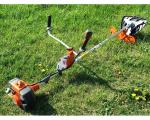 